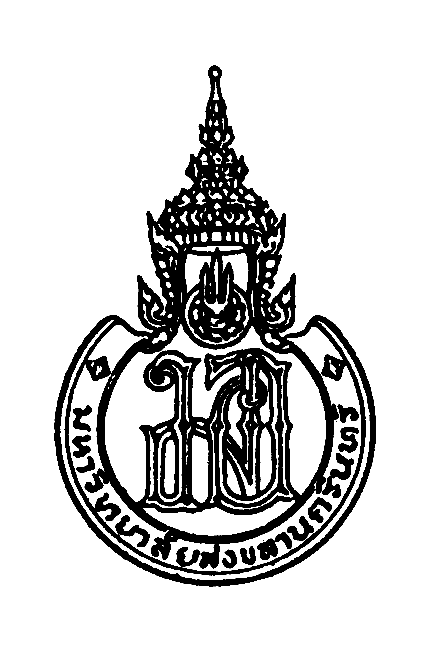 คำร้องขอลาออกจากการเป็นนักศึกษาระดับบัณฑิตศึกษางานทะเบียนและสถิตินักศึกษา                                        มหาวิทยาลัยสงขลานครินทร์  วิทยาเขตปัตตานี       เขียนที่  …………………………………..…………………………………			               วันที่.............เดือน........................................................พ.ศ. .................เรื่อง  ขอลาออกจากการเป็นนักศึกษาเรียน  อธิการบดี	ข้าพเจ้า........................................................................................................รหัสนักศึกษา ..............................ระดับการศึกษา       ป.โท         ป.เอก           ป.บัณฑิต      สาขาวิชา ……………………………………………….…………        ภาคปกติ           ภาคพิเศษ มีความประสงค์ขอลาออกจากการเป็นนักศึกษา เนื่องจาก …………….………….….…………………………………………………………………………………………………………………………………………………………………...…………………………………………………………………………………………………………………………………………………………………………………………………………………………………………………………………………………………………………………...พร้อมกันนี้ได้แนบ        หนังสือรับรองการไม่มีหนี้สินกับมหาวิทยาลัย  (ดาวน์โหลดจาก MIS Center)                              อื่น ๆ  โปรดระบุ ......................................................................................................................	จึงเรียนมาเพื่อโปรดพิจารณา   					                       (ลงชื่อ).........................................................................ที่อยู่ที่ติดต่อได้............................................................... ..................................FACE BOOK ……………………………..สำหรับงานทะเบียนและสถิตินักศึกษาแจ้ง             หน่วยทะเบียนประวัติฯ          หน่วยคำนวณผลฯ                หน่วยทะเบียนเรียน  (ลงชื่อ)   ……………………………………………………………………….   หัวหน้างานทะเบียนและสถิตินักศึกษา                 ……...…/…………………..../……………..…..ความเห็นอาจารย์ที่ปรึกษา…………………………………………………….………….      (ลงชื่อ) …………………………….………....                   (………………………………………) คณะกรรมการบริหารหลักสูตร   …………………………………………………..…………(ลงชื่อ)      ………………………………….….………               (…………………………………………………)บัณฑิตวิทยาลัย………………………………………………………….…….       (ลงชื่อ) …………………………….………....            (………………………………………)คำสั่งอนุมัติ…………………………………………………………..…….       (ลงชื่อ) ……………….………………….………....                    (………………………………………)